Принят на педагогическом совете МБОУ школы  с. Новогордеевкапротокол № 12  от 29.07.2021 г.Публичный докладмуниципального бюджетного общеобразовательного учреждения«Средняя школа с. Новогордеевка Анучинского муниципального округа Приморского края»«Основные результаты деятельности за 2020-2021 учебный год»Доклад подготовлен муниципальным бюджетным общеобразовательным учреждением «Средняя школа с. Новогордеевка Анучинского муниципального округа Приморского края». При подготовке доклада были использованы общие рекомендации по подготовке Публичных докладов образовательных учреждений:Структура доклада:Общая характеристика.Структура управления.Особенности образовательного процесса.Условия осуществления образовательного процесса.Результаты деятельности школы.Социальная активность учреждения.Финансовая деятельность.Заключение. Перспективы и планы развития.Общая характеристикаГод создания образовательного учреждения: 1928 год.Этапы реорганизации, реформирования образовательного учреждения (правовая преемственность, сведения об изменении места расположения и т.д.): 1928 г. - начальная школа (церковно - приходская)1937 г. -семилетняя школа (переводится в здание детского сада) 1957 г. - восьмилетняя школа с. Новогордеевка Анучинский район 1960 г. - год постройки нового здания восьмилетней школы1967 г. - школа реорганизована в среднюю общеобразовательную1989 г. - год изменения места расположения учреждения - Анучинский район с.Новогордеевка, ул. Пионерская, 5 (полная средняя школа расположилась в новом здании площадью 2500 квадратных метров, предельная численность (прием) обучающихся в течение года 380 человек).1993 г. - Муниципальное учреждение среднего (полного) общего образования (общеобразовательная средняя школа) с. Новогордеевка Анучинский район Приморский край1999 г. - Муниципальное общеобразовательное учреждение средняя общеобразовательная школа с. Новогордеевка Анучинского района Приморского края2005 г. - Муниципальное общеобразовательное учреждение основная общеобразовательная школа № 13 с. Шекляево реорганизовано в Муниципальное общеобразовательное учреждение среднюю общеобразовательную школу № 4 с. Новогордеевка Анучинского района Приморского края2014 г. - Муниципальное общеобразовательное учреждение средняя общеобразовательная школа № 4 с. Новогордеевка Анучинского района Приморскогокрая переименовано в Муниципальное бюджетное общеобразовательное учреждение«Средняя школа с. Новогордеевка Анучинского района Приморского края»       2020 г. - Муниципальное бюджетное общеобразовательное учреждение«Средняя школа с. Новогордеевка Анучинского района Приморского края» переименовано в Муниципальное бюджетное общеобразовательное учреждение«Средняя школа с. Новогордеевка Анучинского муниципального округа Приморского края»Первый руководитель учреждения: Булатов Александр Николаевич (с 1928 г.)Директора школы:Банщикова Людмила Николаевна (с 1967г.)Коломеец Александр Иванович (с 1968г.) - почетный житель села Новогордеевка, проработавший в школах района более 40 лет, в нашей школе 32 года, из них директором 17 лет. За годы его работы достроено восемь кабинетов, спортзал,  построено новое здание мастерской и столовой.Гуслев Владимир Александрович (с 1985 - 1989гг.)Ильченко Юрий Иннокентьевич (с 1989 - 1994гг.)- выпускник данной школы, работает учителем математики с момента окончания УГПИ по настоящее время.Тимошенко Светлана Ивановна ( с 1994 - 2001 гг.)Репина Тамара Николаевна (с 2001 г. по 2013 г.), выпускница данной школы, работала в ней с момента окончания Уссурийского ГПИ.Суляндзига Марина Валерьевна – назначена директором в 2013 году, педагогическая деятельность в данной школе с 2008 г.Ильченко Наталья Федоровна – назначена директором в 2020 году, педагогическая деятельность в данной школе с 1992 г.Почетные работники учреждения:Лихошерст Людмила Арсентьевна, награждена орденом Трудовой  Славы III степениОтличники народного просвещенияРепина Тамара Николаевна.Матвеева Татьяна Шариповна.Выпускники - медалисты:Морозова Наталья Александровна (серебряная медаль).Морозова Евгения Александровна (серебряная медаль).С 1978 по сентябрь 2002 года при школе работал филиал Анучинской вечерней школы.Много внимания уделяется удовлетворению потребностей и запросов школьников и их родителей (законных представителей). С 1986 года по настоящее время при школе работает филиал Анучинской детской спортивной школы,  работают волейбольная, баскетбольная, футбольная и шахматная секции. Ежегодно ученики занимают призовые места в соревнованиях по разным видам спорта. В 1994 году ученики школы приняли участие в зональных соревнованиях по лыжному спорту и заняли призовые места (Пухкал С., Прокопьева О., Гуслева Е.). С 1991 по 1994 гг. в школе работал туристический кружок, возглавляемый Ильченко И.И. и Картавой Т.И. Получили 23 ученика удостоверения «Турист СССР».Информация о зарегистрированных на сдачу ГТО обучающихся и сотрудниковУчредитель: Администрация Анучинского муниципального округа Приморского края,   в лице казенного учреждения «Муниципальный орган управления образованием Анучинского муниципального округа Приморского края»Адрес:	692301,	Россия,	Приморский	край,	Анучинский	муниципальный округ,	с.	Анучино, ул. Лазо, 6Юридический и фактический адрес школы:692311, Россия, Приморский край, Анучинский муниципальный округ, с. Новогордеевка, ул.Пионерская,5Телефоны школы: 8(42362)93-1-63Адрес электронной почты: mbousoch_4@list.ruЛицензия на право ведения образовательной деятельности: серия 25 ЛО1 № 0000810 Регистрационный номер: 126 от 23 апреля 2015 г.Свидетельство о государственной аккредитация: ОП 018655 регистрационный № 399 от 24.11.2011 г.Директор школы: Ильченко Наталья Федоровна Тип: общеобразовательное учреждениеВид: средняя общеобразовательная школа Реквизиты: ИНН 2501009985КПП 251301001л/с 20206Ь80320;   л/с 21206Ь80320БИК 040507001р/с 40701810205071000065УФК по Приморскому краю (МБОУ школа с. Новогордеевка) Дальневосточное ГУ Банка Росси по Приморскому краю г. ВладивостокШкола оказывает образовательные услуги по реализации образовательных программ.Уровни образования:начальное общее образованиеосновное общее образованиесреднее общее образованиеА также дополнительное образование детей и взрослых:экологическое,	общеинтеллектуальное,	безопасность,	гражданско-патриотическое, духовно- нравственное.Учреждение имеет право на выдачу документов государственного образца:аттестата об основном общем образовании;аттестата о среднем общем образовании;свидетельство об обучении.Основными целями общеобразовательного учреждения являются:Повышение качества образования через рост профессиональной компетентности педагогов и сотрудничество всех участников образовательного процесса.формирование общей культуры личности обучающихся на основе обязательного минимума содержания образования;адаптация обучающихся к жизни в обществе, создание основы для осознанного выбора и последующего освоения профессиональных образовательных программ;воспитание гражданственности, трудолюбия, уважения к правам и свободам человека, любви к окружающей природе, Родине, семье;воспитание экологической культуры;формирование здорового образа жизни.Основными задачами Учреждения является создание условий:для охраны и укрепления здоровья обучающихся;для развития личности, её самореализации и самоопределения;для формирования у обучающихся современного уровня знаний;для воспитания гражданственности, трудолюбия, уважения к правам и свободам человека, любви к окружающей природе, Родине, семье;для осознанного выбора профессии.2. Структура управления школойДиректор:Ильченко Наталья Федоровна, общий трудовой стаж – 29 лет, педагогический стаж –29 лет, трудовой стаж управленческой деятельности— 7 лет, образование - высшее, окончила учебное заведение — Приморский край, Уссурийский государственный педагогический институт, учитель русского языка и литературы (2010) .Заместитель директора по учебно-воспитательной работе:Картавая Наталья Валерьевна, общий трудовой стаж – 29 лет, педагогический стаж – 26 лет, трудовой стаж управленческой деятельности 12 лет, образование - высшее, окончила учебное заведение — Приморский край, Уссурийский государственный педагогический институт, учитель биологии (2000). Учитель биологии первой квалификационной категории.Заместитель директора по воспитательной работе:Скорикова Ирина Валерьевна, общий трудовой стаж—37, педагогический стаж –37, трудовой стаж управленческой деятельности-29, образование - высшее, окончила учебное заведение— Приморский край, Уссурийский государственный педагогический институт, учитель английского ифранцузского языка (1984). Заместитель директора по ВР. В данной школе с 01.03.2019 г.Управление в школе осуществляется педагогическим советом и родительским комитетом. Решения выносятся с учетом мнения школьного органа ученического самоуправления «Истоки».Особенности образовательного процессаВ 2020 - 2021 учебном году в школе 11 классов, в которых обучалось на начало учебного года 124 ученика, таким образом, средняя наполняемость классов составляет 13 человек. На конец 2020 - 2021 учебного года количество обучающихся составило 113 обучающихся.Школа осуществляет реализацию общеобразовательных программ начального общего, основного общего и среднего общего образования, а также адаптированные образовательные программы для детей с ОВЗ, программ дополнительного образования детей.Учебный процесс строится в соответствии с годовым календарным учебным графиком, учебным планом и образовательной программой, утверждёнными директором школы на учебный год.Учебный план расчитан на пятидневную учебную неделю и разработан в соответствии с нормативно-правовой базой.С 01 сентября 2011 года школа  перешла на Федеральный государственный образовательный стандарт начального общего образования, а с 1 сентября 2015 г. - на Федеральный государственный образовательный стандарт основного общего образования. В 2020 году переход на ФГОС СОО с 01 сентября. Количество учебных недель в:1 классе – 33;2-8, 10 классах – 35;9, 11 классах -34.С 2012- 2013 учебного года в 4 классе введён курс «Основы религиозных культур»  и «Светская этика» на основании приказа Министерства образования РФ от 01.02.2012 г. № 74.На начальном общем уровне образования реализуется программа образовательной системы «Школа России», утвержденная Министерством образования РФ и обеспечивающая подготовку обучающихся в соответствии с требованиями Федеральных государственных образовательных стандартов (ФГОС НОО) начального общего образования.Образовательные программы дополнительного образования детей 1-4 классов реализуются по следующим направлениям:На базе дома культуры с. Новогордеевка функционируют 2 кружка дополнительного образования (музыкальный), который посещают обучающихся 2-10 классов (35 детей).На основном общем уровне образования обучение 5-10 классах организовано по федеральному образовательному стандарту основного общего образования (ФГОС ООО).В 11 классе – по федеральному компоненту государственного стандарта.Рабочие программы учебных предметов составляются учителями предметниками на основании примерных рабочих программ по соответствующим предметам. Рабочие программы   утверждаются директором школы.В учебном процессе используются элементы различных технологий: проблемное, информационно-коммуникационные технологии, проектная деятельность, работа в группах, перспективно-опережающее обучение, разноуровневое обучение, личностно- ориентированная технология Е.И. Ильина: преподавание литературы как предмета, формирующего человека; технология индивидуального обучения Ю.А. Макарова; технология обучения Г.А. Кузнецова, здоровьесберегающие технологии; нетрадиционные формы уроков: ролевые игры, использование сказочного сюжета, деловая игра, урок взаимообучения, урок-соревнование, урок-викторина, урок-конкурс, межпредметный интегрированный урок, урок путешествие.Воспитательная работа строится на основе утверждённого директором школыплана.Приоритетными	направлениями	воспитательной	работы	являются гражданско-правовое, нравственное, патриотическое, эстетическое, экологическое.В системе проводятся традиционные школьные мероприятия:сентябрь"День знаний»;"День здоровья»;легкоатлетический кросс;месячник «Нам здесь жить»октябрьконцерт «Спасибо Вам, учителя»;«Дни Приморья»;"Королева осени»ноябрьмесячник «Школа без наркотиков»;«День рождения школы».декабрьновогодние праздники;«День героя»февраль-«Защитникам Отечества посвящается»- «Один день в армии»март«Ученик года»;«8 марта»;-«Книжкина неделя»апрель«Прощание с азбукой»;месячник «Мой двор, мое село, моя Родина»май«Великой Победе посвящается»;«Последний звонок»;«Прощание с начальной школой»;«Слёт хорошистов и отличников»июнь«День защиты детей»;ЛОК;День независимости;«Выпускной».Все мероприятия в школе планируются для разновозрастных групп и охватывают учащихся с 1-11 классов. Старшие ребята являются наставниками и консультантами. Коллективные творческие мероприятия обеспечивают широкую внеурочную занятость учащихся. Ребятам очень нравится участвовать в школьных и районных мероприятиях. Учащиеся школы, а также многие жители села с нетерпением ждут проведения некоторых традиционных мероприятий например, одно  из них, "Королева осени», школьная ярмарка, 8 марта.Условия осуществления образовательного процесса.Школа работает по пятидневной рабочей неделе. Обучение проходит в одну смену. Начало занятий в 8 ч. 35 мин. Продолжительность уроков 40 минут. Общая продолжительность перемен 1 час. 10 мин. Перемены длятся 10-20 минут. Для 1 класса отдельное расписание.Согласно требованиям СаНПИн расписание занятий составляется с учетом санитарно-гигиенических норм и педагогических требований, с учетом возрастных особенностей детей, их утомляемости. Периодичность проведения промежуточной аттестации обучающихся в начальной и основной школе – четверть, в средней – полугодие, первый класс не аттестовывается. МАТЕРИАЛЬНЫЕ УСЛОВИЯ ОРГАНИЗАЦИИ ОБРАЗОВАТЕЛЬНОГО  ПРОЦЕССАТип здания - кирпичноеГод ввода в эксплуатацию - 1989 г. 3.Проектная мощность - 392 обучающихся.Реальная наполняемость – 113 обучающихся.Учебные кабинеты (количество): 14Кабинет начальных классов – 4 Кабинет русского языка – 2Кабинет иностранного языка – 1Кабинет математики – 1 Кабинет физики – 1Кабинет химии – 1Кабинет биологии и географии – 1 Кабинет информатики – 1мастерские:Мастерская технического труда – 1 Мастерская обслуживающего труда – 1Библиотека (читальный зал): площадь - 33.6 кв.м; книжный фонд - 2320, в том числе учебники – 2126 , методическая литература - 186Спортивный зал - 1 , площадь – 205 кв.мСпортивная площадка -1 , площадь 60 х 40- _футбольное поле –_90 х 50; баскетбольная площадка – 1шт, 10х10Столовая - 1 , площадь -159.6 кв.м, число посадочных мест - 80 Актовый зал -1 , площадь - 92.7 кв.мИНФОРМАЦИОННО - ТЕХНИЧЕСКИЕ СРЕДСТВА ОБЕСПЕЧЕНИЯ ОБРАЗОВАТЕЛЬНОГО ПРОЦЕССАКомпьютерные классы и комплексыПодвоз обучающихся к школе из закрепленной территории (3 села) осуществляется 1 школьным автобусом.Здание школы оснащено системой автоматической пожарной сигнализации.Образовательное учреждение оснащёно необходимым количеством огнетушителей.Ежегодно в летний период организуется пришкольный оздоровительный лагерь с дневным пребыванием ребят. В отчётном году  лагерь при школе  не организован. Организация школы будущего первоклассника для детей дошкольного возраста 6,5 – 7 лет –  не осуществлялась.Коллектив школы насчитывает 23 человек. 16 педагогов, 10 педагогов (67%) имеют высшее образование.Учителя школы проходят курсовую переподготовку, повышают свою квалификацию, участвуют в муниципальных, региональных, федеральных конкурсах. В 2020-2021 учебном году повышение квалификации прошли – 15 педагогов.Результаты деятельности школы.. В 2020-2021 учебном году в 9-ом классе обучалось 10 человек,                                            1 ученик индивидуально обучался на дому. Индивидуальный исследовательский проект (ИИП) выполнили и защитили  все 9 учеников. Результаты экзамена по русскому языку (ОГЭ-9)Результаты экзамена по математике (ОГЭ-9)Выбор учащимися предметов для сдачи ОГЭ  в 2021 году8 выпускников получили аттестат об основном общем образовании. 1выпускник пройдёт пересдачу ОГЭ по математике осенью 2021г.Планируют продолжить обучение в 10 классе 3 человека. В конце 2020/2021 учебного года в 11-ом классе обучался 1 человек. К экзаменам был допущен. Аттестат о среднем общем образовании одиннадцатиклассник. Выпускник  11  класса сдавал экзамены в форме ЕГЭ— по русскому языку по своему желанию.Результаты экзамена по русскому языку ЕГЭВажным компонентом оценки качества образования является участие школьников в различных интеллектуальных и творческих конкурсах, предметных олимпиадах разного уровня.Школа традиционно активно участвует в спортивной жизни села, района и края, её ученики достойно защищают спортивную честь школы. В школе работают секции: футбол, волейбол, шахматы, шашки. Команды наших спортсменов принимают участие во всех районных соревнованиях и турнирах, занимая призовые места. В рамках военно-патриотического воспитания проводятся военно-спортивные состязания, приуроченные к 23 февраля и 9 мая с ребятами младшего, среднего и старшего звена. В холле первого этажа стоит теннисный стол, за которым на переменах и после уроков соревнуются учащиеся 7-10 классов. По итогам 2020-2021 учебного года школьная спортивная команда заняла 3 призовое место среди всех команд района по различным видам спорта "Спартакиада школьников».Наши выпускники поступают в учебные заведения.В 2020-2021 учебном году работа по социализации обучающихся велась по следующим направлениям:выявление интересов и потребностей учащихся, трудностей и проблем, отклонений в поведении, уровня социальной защищённости и адаптированности к социальной среде.Особое внимание уделялось учащимся, находящимся в трудной жизненной ситуации.Социально-педагогическая защита прав ребёнка выражалась в следующих формах работы:выявление и изучение семей, нуждающихся в социальной защите;посредничество между семьями, находящимися в социально сложном положении и государственными органами, призванными оказывать помощь.Кроме того, в начале учебного года была проведена традиционная акция «Помоги собраться в школу», в результате которой 9 учащихся из малообеспеченных семей получили разнообразные школьные принадлежности.В течение года в школе трижды проводились благотворительные акции по сбору одежды для детей, оказавшихся в трудной жизненной ситуации.В школе действует Совет профилактики, школьная служба медиации«Примирение». На основании его решений несовершеннолетние подростки, которые склонны к пропускам уроков без уважительной причины, нарушениям дисциплины, ставятся на внутришкольный учёт. В 2020-2021 учебном году проведено 6 заседаний Совета профилактики.В итоге на внутришкольном учёте состоит:2016-2017 уч.г. - 12 человек.2017-2018 уч.г. - 12 человек2018-2019 уч.г. - 8 человек.2019-2020 уч.г.- 5 человек.2020-2021 уч.г.- 2 человека.Количество детей, стоящих в КДН :   2016-2017 уч.г. - 1 человек  2017-20178уч.г. - 12 человек 2018-2019 уч.г. - 5 человек. 2019-2020 уч.г.- 1 человек.2020-2021 уч.г.- 0 человек.Постановка на внутришкольный учёт носит профилактический характер и является основанием для организации индивидуальной работы с учащимися «группы риска».Классными руководителями совместно с педагогом по работе с «детьми группы риска» проводились классные часы и беседы с приглашением сотрудников прокуратуры,отдела по борьбе с наркотиками, отдела по делам несовершеннолетних на темы:профилактика безнадзорности и правонарушений несовершеннолетних («Подросток и закон», 5 интернет-уроков «Имею право знать», «Как уберечь себя от вредных привычек», «Ответственность несовершеннолетних»);профилактика употребления ПАВ, о вреде алкоголизма, наркомании и табакокурения («Факторы риска детского и подросткового алкоголизма»,«Наркотики и возраст», «За здоровый образ жизни», «Пивной алкоголизм»).Социальная активность учреждения.Школа – это мир творчества, проявления и раскрытия каждым ребенком, своих интересов, своих увлечений, своего «я». Коллектив нашей школы старается максимально задействовать свои возможности для выполнения этой задачи. Во внеурочное время задействован спортивный зал, в котором занимаются люди разных возрастов, кабинеты информатики и технического труда.Родительский комитет с декабря 2020 г. по май 2021 г. осуществлял контроль за питанием в школьной столовой.За   2020-2021   учебный   год  в школе  прошли	3 родительских собрания по следующим темам:Октябрь «Отчёт МБОУ школы с. Новогордеевка за прошедший 2020-2021учебный год»; «Ответственность родителей».«Вы имеете право и вы обязаны»Февраль «Питание школьников» ; «Подготовка к ГИА».Финансово-экономическая деятельность.Финансирование деятельности учреждения происходит из трёх источников: средства краевого бюджета, средства местного бюджета и благотворительные взносы. Средства из первых двух источников поступают и расходуются согласно смете.Основная статья расходов средств, полученных благотворительных взносов — косметический ремонт учебных кабинетов: затирка и побелка стен, покраска пола.-Заменены столы и стулья в школьной столовой .Заключение. Перспективы и планы развитияАнализ состояния школы, её внешней среды, учёт современных требований к подготовке учащихся, в первую очередь к тому, чтобы выпускники по окончании школы могли социализироваться в любых сферах деятельности, определять дальнейшее своё развитие. Школа работает по  следующим направлениям:продолжение и углубление работы с одарёнными детьми, предоставление возможности наиболее полной реализации их творческих способностей;обеспечение образовательных потребностей детей с разными интеллектуальными и психофизическими возможностями, для того чтобы все учащиеся могли реализовать себя, стать максимально полезными обществу;продолжение работы по сохранению и укреплению здоровья учащихся, формирования у них здорового образа жизни и потребности в занятиях физической культурой и спортом;дельнейшее развитие воспитательной среды школы;развитие единой информационной среды как важного условия качественного образования;повышение информационной культуры и функциональной грамотности учащихся.Для реализации задач мы запланировали следующие мероприятия:продолжение работы образовательного учреждения для дополнительной подготовки учащихся по интересующим их учебным дисциплинам в свободное от учёбы временем.Всё намеченное потребует серьёзной и вдумчивой работы администрации школы и педагогического коллектива, анализа сделанного и корректировки дальнейших планов развития школы. Результатом всех наших усилий по достижению намеченных целей, должны стать личные достижения каждого ученика. АНАЛИТИЧЕСКИЙ ОТЧЁТПО ВОСПИТАТЕЛЬНОЙ РАБОТЕЗА 2020 – 2021 УЧЕБНЫЙ ГОДМБОУ школа с. Новогордеевка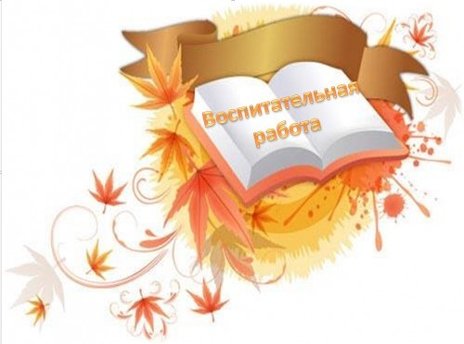 Организация воспитательной работы с обучающимися в течение 2020-2021 учебного года осуществлялась на основании общешкольного плана воспитательной работы, воспитательных планов классных руководителей,  школьных планов профилактической работыВ 2020-2021 учебном году в МБОУ школе с. Новогордеевка обучалось 124 обучающихсяВоспитательная работа в течение всего учебного года была направлена на развитие социальной активности, индивидуализации каждого участника воспитательного процесса.Основной воспитательной целью являлось:Социализация личности ребенка, формирование его активной жизненной позиции, через развитие системы совета ученического самоуправления, формирование правовой культуры учащихся, толерантного отношения к окружающим, внедрению навыков здорового образа жизни и реализация планов профилактической работы, а также работа с одаренными обучающимися.Воспитательная система школы в 2020 – 2021 учебном году решала следующие задачи:- Формирование гражданско-патриотического сознания, развитие чувства сопричастности судьбам Отечества.-Формирование духовно нравственной позиции.- Формирование духовно-нравственных основ социализации личности на основе традиционных ценностей российского общества.- Организация разносторонней групповой и индивидуальной деятельности учащегося.- Организация педагогической поддержки школьников с целью реализации потенциальных творческих способностей каждого.- Формирование у школьника отношения к себе как к представителю человечества, гражданину своего Отечества, члену общества.- Отработка механизмов взаимодействия школы, семьи, других социальных партнеров в области воспитания.
- Обеспечение участия детей и молодежи в создании современных социальных проектов, организации общественных акций и творческих конкурсов, спортивных и культурных мероприятий.-Разработка и реализация системы мер по правовому просвещению, формированию гражданско-правовой культуры детей и подростков.-Разработка новых подходов к организации трудового воспитания и профессиональной ориентации учащихся.-Разработка и внедрение новых форм межведомственного взаимодействия по профилактике негативных явлений в детской среде: безнадзорности, наркомании, алкоголизма, преступности.- Разработка и реализация системы мер, направленных на укрепление установок толерантного сознания и поведения среди детей и молодежи- Организация работы по снижению проявлений экстремизма среди детей и молодежи, а также противодействия коррупции.Целевыми индикаторами воспитательной системы школы были :- организация работы школьного ученического сотружества «Истоки»;- снижение количества обучающихся, состоящих на ВШК, ПДН и КДНиЗП;- увеличение количества обучающихся, посещающих спортивные секции и кружки;- отсутствие проявлений экстремизма среди детей;- повышение уровня правовой грамотности детей;- увеличение количества обучающихся, участвующих в различного уровня конкурсах, фестивалях и соревнованиях.Основными направлениями воспитательной работы были: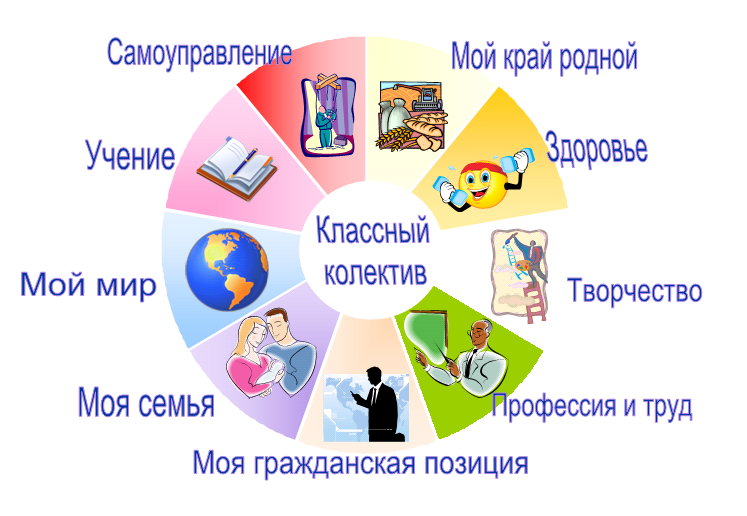 Традиционные общешкольные мероприятияГражданско-патриотическое воспитаниеСпортивно-оздоровительное воспитание, формирование ЗОЖДуховно – нравственное и эстетическое воспитаниеТрудовое воспитание и основы профессионального самоопределенияПрофилактика асоциальных явленийРабота школьного ученического самоуправления «Истоки»Работа с одаренными детьмиРабота с родителямиРабота с классными руководителями.Контроль за воспитательным процессом.Такая структура воспитательной работы позволила охватить всех обучающихся школы, классных руководителей, работу Совета профилактики, работу родительского комитета.В 2020 - 2021 учебном году были организованы и проведены мероприятия в соответствии с общешкольным воспитательным планам, планами профилактической работы школы, планами мероприятий в рамках военно-патриотических месячников, посвященных Дню Защитника Отечества и Дню Победы.  Составлен альбом «Школьная жизнь в 2020-2021 уч. году» ( бумажный и электронный вариант).Составлено и пополняется портфолио достижений обучающихся школы. Учащиеся школы принимали участие в международных, всероссийских, региональных и районных конкурсах, марафонах, олимпиадах и соревнованиях.Международные (творческие и интеллектуальные) конкурсы, марафоны–15, из них победители -2, призёры - 5 , олимпиады -16, из них  победители и призёры – 10 и 6;Всеросссийские(творческие и интеллектуальные) конкурсы -  5чел., победители - 4, Региональные(творческие и интеллектуальные) конкурсы - 18, Районные(творческие и интеллектуальные)-18, победителей  -3, призеров - 9Учащиеся школы в 2020/2021учебном году принимали активное участие в муниципальных и районных слетах и конкурсах:Спартакиада школьников (различные виды спорта (ОФП, теннис, стритбол, волейбол, турслет, легкая атлетика, русская лапта), где были победителями -1и призёрами – 3;Районный конкурс «Лучший спортсмен»- участие;Конкурсы рисунков презентаций, сочинений «Профессии моей семьи», сочинение -1чел.- победитель, 1чел. - 2-ое место и 1- участник; презентация «Я выбираю профессию»: 1чел-победитель, 1чел- 2место, 1чел.-участник;Конкурс «Аты- баты, 2021» - участие;Выставка рисунков и листовок «Блокадный Ленинград», «Блокадный хлеб»- 13 чел;Муниципальный и региональный этапы «Живая классика»-2 чел;Работа с классными руководителями: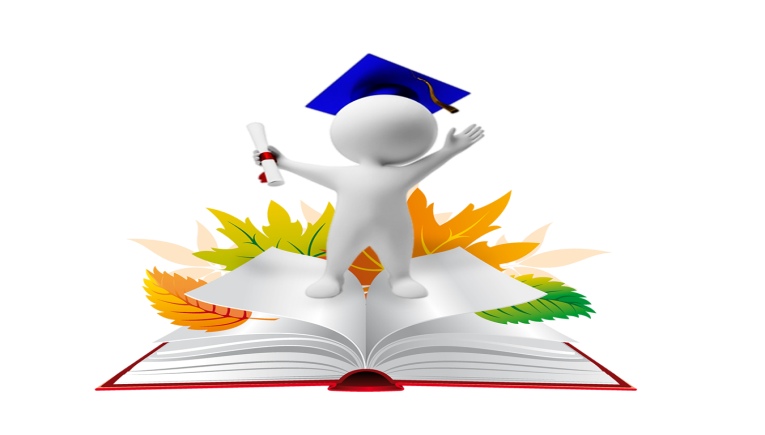 Все классные руководители с 1 по 11 класс обеспечены основными документами, которые входят в сборник «Документы классного руководителя».Контроль за проведением  в течение учебного года классных часов согласно плану работу классных руководителей.Классными руководителями составлены планы воспитательной работы класса. Участие обучающихся школы в общешкольных делах.Исходя из анализа воспитательной работы классных руководителей, необходимо отметить*Степень удовлетворенности родителей работой ОУ     94%*Степень удовлетворенности учащихся работой ОУ         90%*Уровень творческой активности учащихся                        81,2%*Уровень развития самоуправления коллектива класса     73,7%    *Уровень психологического климата в учебной группе     90,4%*Средний уровень воспитанности82,5%*Уровень социализированности личности обучающегося77,3%Работа по вопросам профилактики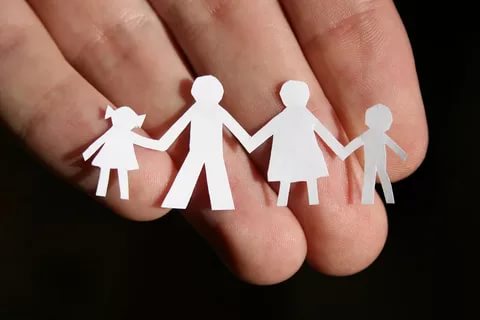  В целях эффективной работы с детьми и родителями был составлен социальный паспорт школы.Проводился ежеквартально мониторинг детей, находящихся на различных видах учета.Состояло на учете в ПДН на начало учебного года -  4 чел.;                                            в середине года           - 2 чел.                                             конец года – 0 чел.Снижению количества учащихся, состоящих ну учете способствовало своевременная совместная работа классных руководителей и родителей, администрации школы и сотрудников ПДН, проведение ряда мероприятий, направленных на привлечение обучающихся к занятиям в кружках, привлечение к подготовке общешкольных мероприятий, участие в конкурсах, а также профилактическая работа.Работа по вопросам развития ученического самоуправления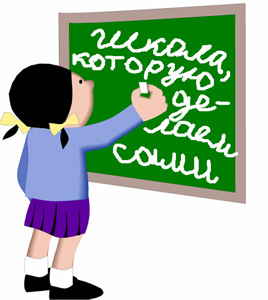 Предметом особого внимания в системе воспитательной работы МБОУ школы с. Новогордеевка является ученическое самоуправление, которое относится к числу наиболее актуальных проблем современного образования.Под ученическим самоуправлением мы понимаем целенаправленную, конкретную, систематическую, организованную и прогнозируемую по результатам деятельность учащихся, в процессе которой реализуются функции управления (самоактивизация, организованное саморегулирование и коллективный самоконтроль).В сентябре  2020 г были проведены выборы в органы ученического самоуправления, в которых приняли участия учащиеся  5-11классовВ нашей школе существует модель ученического самоуправления – содружество «Истоки»Схема органов ученического самоуправления представляет собой взаимосвязь всех структур учащихся школы.В каждом классе сформирован актив. Самоуправление выстроено на основе принципов демократии, гласности, строится на основе договорённости между учащимися и педагогами. Но есть классы, где самоуправление в классе существует лишь формально, не выполняя своей воспитательной роли.Во главе Школьного ученического самоуправления стоит Председатель «Истоков», ему помогают заместитель председателя и члены. Содружество разбито  на общества:- Знания;- Труд, порядок, уют и забота;- Печать (СМИ);- Культура и искусство;- Спорт и здоровье.Представители Совета старшеклассников участвуют в обсуждении и решении насущных проблем школы.ВЫВОДЫ И ПРЕДЛОЖЕНИЯВ течение 2020 – 2021 учебного года воспитательная работа в школе главным образом опиралась на работу классных руководителей, школьного актива, педагогов дополнительного образования,.Была усовершенствована система школьного самоуправления.Реализованы планы совместной работы с ОП № 11с. Анучино, сельским домом культуры, районным историческим музеем.В системе воспитания выявлен ряд проблем:Дежурства по школе.Низкая активность ряда классных руководителей в подготовке общешкольных мероприятий.Низкая активность участия в конкурсах педагогов и учащихся районного, регионального, общероссийского и международного  уровней.Работа с родителями (разнообразие форм).В 2021-2022 учебном году необходимо стремиться к реализации следующих целей:улучшить и систематизировать работу с одаренными учащимися,внедрение новых форм и технологий в процесс воспитания,удовлетворение потребностей обучающихся в интеллектуальном, культурном, нравственном развитии через личностно - ориентированный и дифференцированный подход.улучшить работу органа ученического самоуправления школы «Истоки» и классных органов самоуправления с целью повышения их самостоятельности Сдали на отчетный периодСдали на отчетный периодСдали на отчетный периодСдали на отчетный периодМБОУ школас.НовогордеевкаВсегоЗолотойзначокСеребряныйзначокБронзовыйзначокЗарегистрированнына сдачу1.Сотрудники245122.Обучающиеся129181445Учебный годНаправлениеНаправлениеНаправлениеНаправлениеНаправлениеОхват детейУчебный годОбщеинтел- лектуальноеДуховно- нравственноОбщекультурное (Кол-воСоциальное (Кол-воСпортивно- оздоровительнОхват детей(Кол-во кружков)е(Кол-во кружков)кружков)кружков)ое(Кол-во кружков)2016 - 20172331384 %2017 - 20182331384 %2018 - 20195133196 %2019-20205133197  %№Описание класса,количество	компьютеров,	TV, мультимедиа, проекторовУстановлен(кабинет	информатики,	учебные кабинеты, администрация и пр.)112 компьютеров, 1 проектор, 1 интерактивная доска, 1 принтер, 1 модемКабинет информатики № 821 компьютер, 1 проектор,1 TV, 1 ноутбук, подключение к сети интернетКабинет русского языка № 1031 ПК1 TV, 1 ноутбук, 1 нэтбук,1 проекторКабинет русского языка № 441 TVКабинет математики53 компьютера, 1 TV, 1 нэтбук, 1проектор, 1 экранКабинет биологии и географии № 164 ноутбука, 4 TVКабинеты начальных классов№ 11, № 5, № 7, № 972 компьютеров для учеников, 1 интерактивная доска, подключение к сети интернет, 1 ПККабинет химии № 281 TV, 1 ноутбук, магнитофон кассетныйКабинет английского языка № 391 TV, 1 ноутбук, 1 ПККабинет физики № 6101 TV, 1 ноутбук, 5 швейныхмашинок, 1 оверлог, электроплита, 1 вытяжной зонтКабинет обслуживающего труда № 12116 сверлильных станков, 6 тисков, 1лобзик, 1 перфоратор, 1 сверло, 1деревообрабатывающий станок, 2 токарных станковКабинет технического труда № 1312Библиотечные шкафы, переносной стендБиблиотека132 стола, 16 стульев, 2 шкафаУчительская 	1	телефон,	1 принтер, сейф, 1ПКДиректорскаяОбщее количество педагогических работников15Средний возраст48Средний педагогический стаж24Имеют: категорииВысшая – 2Первая – 10Учебный годУспеваемость(%)Оставлены на повторный курс обучения позаключению ПМПКОставлены на второй годИмеют академичес- куюзадолжен- ность2018-201998,891 класс — 3 чел.; 3 класс — 2-12019-202098,31 класс (планируем) 2 человека1 (2 класс)12020-202198,231 класс  2 человека00   УчебныйгодВсего«4»и «5»%2-4класс%5-9класс%9 класс%10-11класс%11класс%2018-201931271340,61318320538,52402019-20202625,41133,31220216,6333,3342,82020-20213127163914290012500Учебный годНе успевают%2-4 класс5-9 класс9 класс10-11 класс11 класс2018-201965,2420002019-202026,0200002020-20210000000Учебный годЧисло писавш ихУчитель«5»«4»«3»«2»%успеваемостиСредний  баллСредняя оценка2018-201915Ершова Н.В.231001002432019-202012Ершова Н.В.-------2020-20219Ильченко Н.Ф.0090100243Учебный годЧисло писавш ихУчитель«5»«4»«3»«2»%успеваемост иСредни й баллСредняя оценка2018-201915Ильченко Ю. И.016846,72,52,52019-202012Ильченко Ю. И.-------2020-20219Ильченко Ю. И.--8188,92,92,9ПредметКоличество	учащихся, выбравших предметКоличество не сдавшихСредняя оценкаГеография304Обществознание303Биология304Учебный годЧисло писавшихУчительСредний баллВысший балл%успеваемости%качества2018-20195Ершова Н.В.5867100602019-20204Ильченко Н. Ф.74801001002020-20211Ершова Н.В.44441000Кол-во выпускников/ годКол-во выпускниковКол-во выпускников, поступивших в ВУЗы, СУЗыПУ,колледжиАрмия9 класс/20197-7-9 класс/ 20201217-9 класс/ 20219-11класса/20195-3111 класс / 2020743-11 класс / 20211001С интересом во всех делахВыборочно по желаниюВыборочно по настоянию учителяДело, вызвавшее наибольший интерес у детей70 учащихся29учащихся22 учащихсяОсенняя ярмарка, конкурс творческих поделок «Дары осени», день Здоровья, конкурс «Один день в Армии», фестиваль солдатской песни, Акция «Блокадный хлеб», выборы органа ученического самоуправления, КВНсемьясемьясемьясемьясемьясемьясемьяДети-сиротыДети инвалидыДети с ОВЗОпекаемыеНеполная, из них воспитывает:Неполная, из них воспитывает:МалообеспМатери-одиночкиМногодетНеблагополучныенеполныеДети-сиротыДети инвалидыДети с ОВЗОпекаемыеМамаПапа28230710-2825820